Individual Session Evaluation 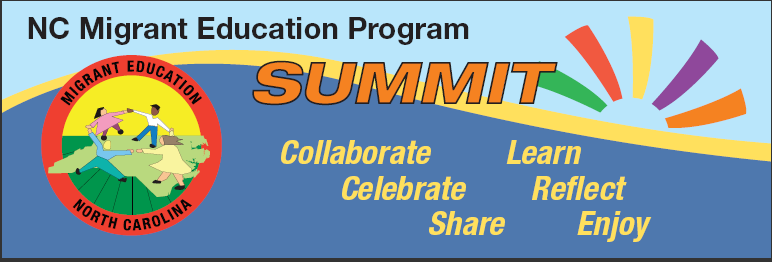 Session Title: ____________________________________Facilitator(s): _____________________________________________Please evaluate this workshop session in the following four categories:What suggestions do you have to make this session more effective? ______________________________________________________________________________________________________________________________Individual Session Evaluation Session Title: ____________________________________Facilitator(s):_____________________________________________Please evaluate this workshop session in the following four categories:What suggestions do you have to make this session more effective? ______________________________________________________________________________________________________________________________(1)(2)(3)Overall Training/WorkshopUninteresting and irrelevant Somewhat relevant and informativeHighly relevant and informative ApplicabilityNot applicable to my job Somewhat applicable to my job Very applicable to my job  MaterialsNot useful Somewhat useful Very useful Facilitator(s)Lacked knowledge and organization Somewhat knowledgeable and organized Very knowledgeable and organized (1)(2)(3)Overall Training/WorkshopUninteresting and irrelevant Somewhat relevant and informativeHighly relevant and informative ApplicabilityNot applicable to my job Somewhat applicable to my job Very applicable to my job  MaterialsNot useful Somewhat useful Very useful Facilitator(s)Lacked knowledge and organization Somewhat knowledgeable and organized Very knowledgeable and organized 